Roothaarsteig-Ultraals Kleinstgruppenlauf 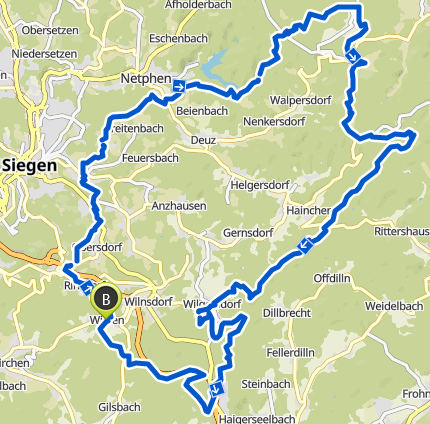 Termin	:			05. September 2020Streckenführung:	von Wilnsdorf zum Rothaarsteig und zurückDistanz:	ca. 84 km Start-/Zielort:		wir per Mail bekanntgegebenStartzeit:		7:00 UhrTempo:		ca. 7:00 min/km, Zeitnahme:		per Hand in Eigenregie, geeignetes Gerät bitte mitbringenAnerkennung:		Urkunde per MailInteressebekundung:	per Mail an karl.roch(at)t-online.de bis 48 Stunden vor Start mit Angabe von Name, Vorname, Verein, keine Nachmeldungen Teilnehmerlimit:		min. 3, max. 4 Teilnehmer, Mindestalter 18 Jahre Duschen/Toiletten:		leider nicht vorhanden Verpflegung:	Wird nicht gestellt, reiner SelbstversorgerlaufStartgebühr: 		keine, 0 €-LaufGPS-Track: 		wir per Mail bekanntgegebenParkplatz:		wir per Mail bekanntgegebenAnfahrt:	wir per Mail bekanntgegeben Haftung:	Der Organisator übernimmt für Unfälle und Verletzungen aller Art sowie Diebstahl oder sonstige Schäden keine Haftung. Der Teilnehmer erklärt, dass er einen für die Absolvierung des Laufs ausreichenden Trainings- und Gesundheitszustand besitzt. Es gilt die Straßenverkehrsordnung. Die Teilnahme erfolgt auf eigenes Risiko. Mit der Anmeldung stimmt die Teilnehmerin/der Teilnehmer diesem Haftungsausschluss zu.Einverständniserklärung:	Die Aktiven bestätigen mit ihrer Anmeldung, dass sie damit einverstanden sind, dass sämtliche Fotos/Videos, die im Zusammenhang mit dem Lauf stehen, ohne Vergütungsansprüche genutzt und auch die Ergebnisse veröffentlicht werden dürfen! Veranstalter:	Karl RochTeilnehmer:			#1. Karl Roch				#2. Didier Torres				#3. Sven Dückerhoff				#4. 